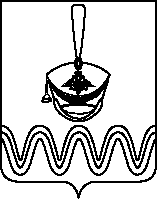 П О С Т А Н О В Л Е Н И ЕАДМИНИСТРАЦИИ БОРОДИНСКОГО СЕЛЬСКОГО ПОСЕЛЕНИЯПРИМОРСКО-АХТАРСКОГО РАЙОНА от 10.07.2017                                                                                                   № 220станица БородинскаяОб утверждении плана мероприятий по сохранению водных биоресурсов и среды их обитания на территории Бородинского сельского поселения Приморско-Ахтарского района на 2017-2018 годыВ соответствии с Федеральным законом от 20 декабря 2004 года № 166-ФЗ «О рыболовстве и сохранении водных биологических ресурсов», и в целях обеспечения сохранности водных биоресурсов и среды их обитания на территории Бородинского сельского поселения Приморско-Ахтарского района, администрация Бородинского сельского поселения Приморско-Ахтарского района п о с т а н о в л я е т:1. Утвердить план мероприятий по сохранению водных биоресурсов и среды их обитания на территории Бородинского сельского поселения Приморско-Ахтарского района на 2017-2018 годы, согласно приложения.2. Ведущему специалисту администрации Бородинского сельского поселения Приморско-Ахтарского района Г.А.Коваленко разместить постановление на официальном сайте администрации Бородинского сельского поселения Приморско-Ахтарского района в информационно - телекоммуникационной сети «Интернет».3. Контроль за исполнением настоящего постановления оставляю за собой.4. Постановление вступает в силу со дня его подписания.Глава Бородинского сельского поселения Приморско-Ахтарского района                                                             В.В.ТуровПРИЛОЖЕНИЕУТВЕРЖДЕНпостановление администрацииБородинского сельского поселения  Приморско-Ахтарского районаот 10.07.2017 года № 220План мероприятий по сохранению водных биоресурсов и среды их обитания на территории Бородинского сельского поселения Приморско-Ахтарского района на 2017-2018 годыГлава Бородинского сельского поселения Приморско-Ахтарского района                                                             В.В.Туров№ п/пМероприятияСрок ИсполнительКонтроль за исполнением законодательства в области рыболовства:-участие в охране водных биологических объектов и мест их обитания;2017-2018Ответственный специалист сельского поселенияРегулирование любительского и спортивного рыболовства:- разработка проектов по развитию любительского и спортивного рыболовства. 2017-2018Ответственный специалист сельского поселенияСовершенствование мер по охране водных биологических ресурсов.2017-2018Ответственный специалист сельского поселенияУменьшение количества несанкционированных
свалок и объектов размещения отходов2017-2018Ответственный специалист сельского поселенияСоздание условий для устойчивого водоснабжения
объектов экономики и населения 2017-2018Ответственный специалист сельского поселенияФормирование экологического сознания и повышение уровня экологической культуры населения путем его информирования о состоянии окружающей среды и привлечения к участию в мероприятиях, направленных на охрану окружающей среды2017-2018Ответственный специалист сельского поселения; руководители образовательных учреждений; предприниматели сельского поселения